ЭКСПЕРТНОЕ ЗАКЛЮЧЕНИЕна проект решения Совета депутатов муниципального образования «Малопургинский район» «О бюджете муниципального образования «Малопургинский район» на 2018 год и на плановый период 2019-2020 годов»с. Малая ПургаНастоящая экспертиза проекта решения Совета депутатов муниципального образования «Малопургинский район» «О бюджете муниципального образования «Малопургинский район» на 2018 год и на плановый период 2019-2020 годов» проводится  в соответствии со ст. 157 Бюджетного кодекса Российской Федерации, положениями Федерального закона от 07.02.2011г. № 6-ФЗ «Об общих принципах организации и деятельности контрольно-счетных органов субъектов Российской Федерации и муниципальных образований»,  Уставом муниципального образования «Малопургинский район», принятым решением Совета депутатов муниципального образования «Малопургинский район» (далее – Совет депутатов) от 16 июня 2005 года № 21-2-312, Положением о контрольно - счетном органе муниципального образования «Малопургинский район», утвержденным решением Совета депутатов от 30.12.2013г. № 15-2-171, планом работы Контрольно-счетного органа муниципального образования «Малопургинский район» (далее - КСО) на 2017 год.Целью настоящей экспертизы является разработка рекомендаций для Совета депутатов о принятии или об отказе в принятии решения об утверждении проекта решения «О бюджете муниципального образования «Малопургинский район» на 2018 год и на плановый период 2019-2020 годов» (далее - проект Решения). Объекты проверки: Администрация муниципального образования «Малопургинский район», Управление финансов Администрации муниципального образования «Малопургинский район» (далее – Управление финансов). В процессе проведения экспертизы в случаях, требующих более детальной проверки, возможно расширение круга проверяемых объектов.Экспертиза проведена в помещении Администрации муниципального образования «Малопургинский район».                                                                                                        Проверка начата: 15.11.2017г.                                                                                                        Окончена:             24.11.2017г.Проверкой установлено:Общие сведения.Деятельность Администрации муниципального образования «Малопургинский район» осуществляется на основании Устава муниципального образования «Малопургинский район», принятого решением Малопургинского районного Совета депутатов от 16.06.2005г. № 21-2-312.Администрация – исполнительно-распорядительный орган муниципального образования, наделенный Уставом полномочиями по решению вопросов местного значения и полномочиями для осуществления отдельных государственных полномочий, переданных органам местного самоуправления муниципального образования федеральными законами и законами Удмуртской Республики.Юридический адрес Администрации Малопургинского района: 427820, Удмуртская Республика, с. Малая Пурга, пл. Победы, 1, ИНН/КПП 1816001191/181601001. 2. Соблюдение бюджетного законодательства при составлении проекта  бюджета муниципального образования «Малопургинский район».В целях соблюдения требований установленного законодательством Российской Федерации, законодательством Удмуртской Республики, иными нормативными актами Российской Федерации и Удмуртской Республики деятельность по нормативно-правовому обеспечению бюджетного процесса муниципального образования «Малопургинский район» осуществлялась в соответствии со следующими нормативными правовыми актами:- ст. 172 Бюджетного кодекса Российской Федерации от 31.07.1998г. № 145-ФЗ (далее - Бюджетный кодекс Российской Федерации);- гл. 22, гл. 23 Налогового кодекса Российской Федерации (часть вторая) от 05.08.2000г. № 117-ФЗ (далее – Налоговый Кодекс РФ);-	Послание Президента Российской Федерации Федеральному Собранию Российской Федерации от 01 декабря 2016 года;-	Федеральный закон от 06 октября 1999 года №184-ФЗ «Об общих принципах организации законодательных (представительных) и исполнительных органов государственной власти Российской Федерации»;-	Федеральный закон от 6 октября 2003 года № 131-ФЗ «Об общих принципах организации местного самоуправления в Российской Федерации»;-	Указы Президента Российской Федерации от 7 мая 2012 года №596, №597, №598, №599, №600, №601, №602, №603, №604, №605, №606, от 1 июня 2012 года №761, от 28 декабря 2012 года №1688 (далее – Указы Президента Российской Федерации от 7 мая 2012 года);-	Указ Главы Удмуртской Республики от 2 октября 2017 года № 310 «Об основных направлениях бюджетной и налоговой политики Удмуртской Республики на 2018 год и на плановый период 2019 и 2020 годов»;-	Постановление Администрации муниципального образования «Малопургинский район» от 11 октября 2017 года № 1128 «Об основных направлениях бюджетной  политики и налоговой политики муниципального образования «Малопургинский район» на 2018 год и на плановый период 2019 и 2020 годов»;-	Решение Совета депутатов муниципального образования «Малопургинский район» от 27октября 2016 года №2-4-16 «О бюджетном процессе в муниципальном образовании «Малопургинский район»;-	Решение Совета депутатов муниципального образования «Малопургинский район» от 18 декабря 2014 года №22-2-233 «О Стратегии социально-экономического развития муниципального образования «Малопургинский район» на 2015-2025 годы»-	Решение Совета депутатов муниципального образования «Малопургинский район» от 26 марта 2015 года №24-3-252 «Об утверждении Плана мероприятий по реализации стратегии социально-экономического развития муниципального образования «Малопургинский район» на 2015 - 2025 годы»;-	Постановление Администрации муниципального образования «Малопургинский район» от 24 июня 2016 года №716 «Об утверждении порядка составления проекта бюджета муниципального образования «Малопургинский район» на очередной финансовый год и плановый период»;-	муниципальные программы муниципального образования «Малопургинский  район» (проекты муниципальных программ, проекты изменений указанных программ);-	постановление Администрации муниципального образования «Малопургинский район» от 26 сентября 2016 года №1092 «Об утверждении Порядка и Методики планирования бюджетных ассигнований проекта бюджета муниципального образования «Малопургинский район» на очередной финансовый год и плановый период»;-	распоряжение Администрации муниципального образования «Малопургинский район» от 13 ноября 2017 года № 1237-р «О внесении изменений в распоряжение  Администрации муниципального образования «Малопургинский район» от 11 ноября 2016г. №330-р «О бюджетном прогнозе муниципального образования «Малопургинский район» на долгосрочный период».Документы и материалы, представленные одновременно с проектом Решения    соответствуют требованиям ст. 184.2 Бюджетного кодекса Российской Федерации и ст.12 Положения «О бюджетном процессе в муниципальном образовании «Малопургинский район».В соответствии со статьей 36 Бюджетного кодекса Российской Федерации проект решения Совета депутатов «О бюджете муниципального образования «Малопургинский район» на 2018 год и на плановый период 2019-2020 годов» опубликован на официальном сайте Малопургинского района 22 ноября 2017 года.В ходе проведения экспертизы, была дана оценка соответствия внесенного проекта решения о бюджете сведениям и документам, являющимися основанием составления проекта решения о бюджете.Нарушений бюджетного законодательства при оценке текстовой части и структуры проекта Решения о бюджете не выявлено.3. Параметры прогноза социально-экономического развития муниципального образования «Малопургинский  район» на 2018 год и на плановый период 2019 и 2020 годов.Разработка прогноза осуществлялась на основе параметров Прогноза социально-экономического развития муниципального образования «Малопургинский  район» на 2018 год и на плановый период 2019 и 2020 годов и Основных направлений бюджетной политики и налоговой политики на 2018 год и плановый период 2019 и 2020 годов, с учетом ограничений, установленных бюджетным законодательством по уровню дефицита и муниципального долга местных бюджетов.При разработке прогноза учитывались:- статистическая информация о социально-экономическом развитии муниципального образования «Малопургинский район» за 2014–2016 годы и январь-сентябрь 2017 года;- план мероприятий по реализации Стратегии социально-экономического развития муниципального образования «Малопургинский район» на 2015- 2025 годы.Прогноз социально-экономического развития муниципального образования «Малопургинский район» на 2018 год и на плановый период 2019-2020 годов разработан в 2 вариантах: вариант 1 (базовый) и вариант 2 (целевой).Базовый вариант (вариант 1) предполагает сдержанный внутренний спрос – как потребительский так и инвестиционный, ограниченные государственные расходы на развитие.Целевой вариант (вариант 2) предполагает оживление инвестиционного и потребительского спроса, данный вариант характеризует развитие экономики муниципального образования «Малопургинский район» с учетом реализации мероприятий,  направленных на повышение эффективности расходов бюджета.Анализ прогноза показывает, что наблюдается относительно сдержанная динамика по основным показателям, характеризующим уровень жизни населения.Темп роста номинальной начисленной среднемесячной заработной платы в 2018-2020 годах прогнозируется в пределах 108,3%. К 2020 году величина среднемесячной номинальной начисленной заработной платы достигнет 28520,9 рублей, темп роста по отношению к 2016 году составит 123,5%.Показатель среднегодовой численности населения в Малопургинском районе к существенным изменениям не подвергнется и составит 33,49 тыс. человек.4. Особенности при формировании основных характеристик бюджета муниципального образования «Малопургинский район».Планирование бюджета муниципального образования «Малопургинский район»  осуществлялось в соответствии с основными параметрами Прогноза социально-экономического развития муниципального образования «Малопургинский  район» на 2018 год и на плановый период 2019 и 2020 годов и Основных направлений бюджетной политики на 2018 год и плановый период 2019 и 2020 годов, с учетом ограничений, установленных бюджетным законодательством по уровню дефицита муниципального долга местных бюджетов.Проект бюджета на 2018 год и плановый период 2019 и 2020 годов сформирован в соответствии со следующими доходными и расходными подходами:- исполнение доходов бюджета муниципального образования «Малопургинский  район» в текущем году;- прогноз социально-экономического развития муниципального образования «Малопургинский  район» на 2018 год и на плановый период 2019 и 2020 годов;- прогнозные показатели главных администраторов доходов бюджета муниципального образования «Малопургинский  район»;- обеспечение сбалансированности бюджета муниципального образования «Малопургинский  район»;- исполнение законодательно установленных публично-нормативных и иных социально значимых обязательств;- обеспечение реализации Указов Президента Российской Федерации от 7 мая 2012 года в части выполнения целевых показателей повышения оплаты труда отдельных категорий работников бюджетной сферы.В связи с недостаточностью доходной базы в расходной части проекта бюджета не учтены ассигнования на выполнение предписаний надзорных органов. Данное обстоятельство может повлечь за собой дополнительные расходы бюджета на оплату штрафных санкций.Основные характеристики проекта бюджета муниципального образования «Малопургинский район» на 2018 год обеспечивают сбалансированность бюджета и приоритет социальных обязательств.Согласно ч. 1 ст. 41 Бюджетного кодекса Российской Федерации доходы бюджета муниципального образования «Малопургинский район» сформированы за счет налоговых, доходов, неналоговых доходов и безвозмездных поступлений.В соответствии с требованиями бюджетного законодательства определена структура и содержание проекта Решения о бюджете, установлен перечень основных характеристик бюджета  (объем доходов, расходов бюджета, дефицит бюджета). Проектом Решения о  бюджете предлагается утвердить: доходы бюджета- на 2018 год – 795 299,3  тыс. руб;- на 2019 год - 795 868,2 тыс. руб;- на 2020 год - 800 233,2 тыс. руб.расходы бюджета - на 2018 год - 796 441,3 тыс. руб;- на 2019 год - 795 868,2 тыс. руб;- на 2020 год - 800 233,2 тыс. руб.дефицит бюджета - в соответствии с ч. 2 ст. 92.1 Бюджетного Кодекса РФ проект бюджета муниципального образования «Малопургинский район» на 2018 год сформирован с дефицитом, не превышающим 10 %, и составляет в 2018 году - 1 142,0 тыс. рублей, что составляет 0,14% соответственно.Предельный объем муниципального долга не превышает установленный ст. 107 Бюджетного Кодекса РФ размер и составляет:- на 2018 год – 91 778,9 тыс. рублей (46,8 % доходов бюджета муниципального образования «Малопургинский район»  без учета безвозмездных поступлений);- на 2019 год - 47 022,7 тыс. рублей (23,4 % доходов бюджета муниципального  образования «Малопургинский район»  без учета безвозмездных поступлений);- на 2020 год - 45 836,1 тыс. рублей (22,5 % доходов бюджета муниципального образования «Малопургинский район»  без учета безвозмездных поступлений).В соответствии с ч.2, ч.3 ст. 184.1 Бюджетного кодекса Российской Федерации в проекте Решения также установлены:- прогнозируемый общий объем доходов на 2018 год согласно классификации доходов бюджетов Российской Федерации (приложение 1 к проекту решения о бюджете), на плановый период 2019 и 2020 годов (приложение 2 к проекту решения о бюджете);- источники внутреннего финансирования дефицита бюджета муниципального образования «Малопургинский  район» на 2018 год и на плановый период 2019 и 2020 годов (приложения 3 и 4 к проекту решения о бюджете);- нормативы распределения доходов в бюджет муниципального образования "Малопургинский район" на 2018 год и на плановый период 2019 и 2020 годов (приложение 5 к проекту решения о бюджете);- перечень главных администраторов доходов бюджета муниципального образования "Малопургинский район" (приложение 6 к проекту решения о бюджете);- перечень главных администраторов источников финансирования дефицита бюджета муниципального образования «Малопургинский  район» (приложение 7 к проекту решения о бюджете);- ведомственная структура расходов бюджета муниципального образования «Малопургинский  район» на 2018 год и на плановый период 2019 и 2020 годов (приложения 8 и 9 к проекту решения о бюджете);- распределение бюджетных ассигнований по целевым статьям (муниципальным программам и непрограммным направлениям деятельности), группам (группам и подгруппам) видов расходов классификации расходов бюджета муниципального образования «Малопургинский  район» на 2018 год и на плановый период 2019 и 2020 годов (приложения10 и 11 к проекту решения о бюджете);- распределение бюджетных ассигнований по разделам, подразделам, целевым статьям (муниципальным программам и непрограммным направлениям деятельности), группам (группам и подгруппам) видов расходов классификации расходов бюджета муниципального образования «Малопургинский  район» на 2018 год и на плановый период 2019 и 2020 годов (приложения 12 и 13 к проекту решения о бюджете);- общий объем бюджетных ассигнований, направляемых на исполнение публичных нормативных обязательств в 2018 году и в плановом периоде 2019 и 2020 годов (приложение 14 и 15 к проекту решения о бюджете); - объем бюджетных ассигнований дорожного фонда муниципального образования "Малопургинский район" в 2018 году и в плановом периоде 2019 и 2020 годов (приложения 16 и 17 к проекту решения о бюджете);- распределение бюджетных ассигнований дорожного Фонда муниципального образования "Малопургинский район" бюджетам муниципальных образований поселений в 2018 году и в плановом периоде 2019 и 2020 годов на осуществление части полномочий по дорожной деятельности (приложения 18 и 19  к проекту решения о бюджете);- программа муниципальных внутренних заимствований муниципального образования «Малопургинский  район»  на 2018 год и  плановый период 2019 и 2020 годов (приложения 20 и 21 к проекту решения о бюджете);- программа муниципальных гарантий муниципального образования «Малопургинский  район» на 2018 год и плановый период 2019 и 2020 годов (приложения 22 и 23 к проекту решения о бюджете);- распределение дотации на выравнивание бюджетной обеспеченности поселений за счет средств бюджета муниципального образования "Малопургинский район" на 2018 год и на плановый период 2019 и 2020 годов (приложения 24 и 25к проекту решения о бюджете);- распределение дотаций, источником финансового обеспечения которой является субвенция из бюджета Удмуртской Республики на выравнивание бюджетной обеспеченности поселений на 2018 год и на плановый период 2019 и 2020 годов (приложение 26 и 27 к проекту решения о бюджете);- распределение субвенции на осуществление полномочий по первичному воинскому учету на территориях, где отсутствуют военные комиссариаты, на 2018 год и на плановый период 2019 и 2020 годов (приложения 28 и 29 к проекту решения о бюджете);- оценка ожидаемого исполнения бюджета муниципального образования "Малопургинский район" на текущий финансовый год;- реестр источников доходов бюджета муниципального образования "Малопургинский район" на 2018 год и на плановый период 2019 и 2020 годов.Формирование проекта решения о бюджете осуществлялось с учетом Приказа Минфина РФ от 01 июля 2013 г. N 65н «Об утверждении Указаний о порядке применения бюджетной классификации Российской Федерации». Правильность применения кодов бюджетной классификации в проекте решения о бюджете была сопоставлена, на соответствие действующему законодательству,  нарушений не установлено.5. Оценка достоверности и полноты отражения доходов бюджета, в том числе оценка достоверности, законности и полноты отражения доходов, поступающих в порядке межбюджетных отношений.Формирование доходов бюджета муниципального образования «Малопургинский район» на 2018 год и  плановый период 2019 и 2020 годов осуществлялось в соответствии с требованиями Бюджетного кодекса Российской Федерации, решения Совета депутатов муниципального образования «Малопургинский район» от 8 октября 2015 года №28-1-293 «Об утверждении Положения о бюджетном процессе в муниципальном образовании «Малопургинский район».В представленном проекте решения о бюджете доходы  бюджета муниципального образования «Малопургинский район» на 2018 год прогнозируются в сумме 795 299,3  тыс. руб., в том числе объём безвозмездных поступлений, получаемых из бюджетов бюджетной системы Российской Федерации, в сумме 599 124,5 тыс. рублей.Основные параметры доходной части бюджета муниципального образования «Малопургинский район» на 2018 год и прогнозные показатели на 2019-2020 годы представлены в приложениях № 1, 2.В основном источники налоговых и неналоговых доходов бюджета муниципального образования «Малопургинский район» прогнозируются с темпами роста.Поступление налога на доходы физических лиц на 2018 год прогнозируется в сумме 155 720 тыс. рублей.В соответствии с главой 22 Налогового кодекса Российской Федерации поступление акцизов на нефтепродукты прогнозируется в сумме 38  тыс. рублей. Расчёт произведён по данным главного администратора доходов – Управления Федерального казначейства по Удмуртской Республике.Единый налог на вмененный доход для отдельных видов деятельности прогнозируется на 2018 год в сумме 11 153 тыс. рублей.Поступление единого сельскохозяйственного налога в 2018 год прогнозируется в размере 9 919 тыс. руб. Поступления единого сельскохозяйственного налога прогнозируется с учётом данных главного администратора доходов – Межрайонной ИФНС России № 6 по Удмуртской Республике.Налог, взимаемый в связи с применением патентной системы налогообложения, на 2018 год спрогнозирован в сумме 184 тыс. рублей по данным Межрайонной ИФНС России № 6 по Удмуртской Республике.Государственная пошлина по делам, рассматриваемым в судах общей юрисдикции, мировыми судьями (за исключением Верховного суда Российской Федерации) планируется на 2018 год в сумме 2 215 тыс. рублей с учетом ожидаемого поступления в 2017 году и данных главного администратора доходов - Межрайонной ИФНС России № 6 по Удмуртской Республике.Доходы от использования имущества, находящегося в муниципальной собственности планируются на 2018 год в сумме 7 363 тыс. рублей, в том числе:  - доходы, получаемые в виде арендной платы за земельные участки, государственная собственность на которые не разграничена, и которые расположены в границах сельских поселений, а также средства от продажи права на заключение договоров аренды указанных земельных участков в сумме 4 000 тыс. рублей;- доходы, получаемые в виде арендной платы, а также средства от продажи на заключение договоров аренды за земли, находящиеся в собственности муниципальных районов в сумме 650,0 тыс. руб.- доходы от сдачи в аренду имущества, находящегося в оперативном управлении муниципальных районов и созданных ими учреждений (за исключением имущества муниципальных автономных учреждений) в сумме 2300 тыс. рублей;- доходы от перечисления части прибыли, остающейся после уплаты налогов и иных обязательных платежей муниципальных унитарных предприятий, созданных муниципальными районами, в сумме 3 тыс. рублей;- прочие поступления от использования имущества, находящегося в собственности муниципальных районов (плата за наем) в размере 410 тыс. рублей.Платежи при пользовании природными ресурсами на 2018 год прогнозируется в сумме 263 тыс. рублей, которые включают в себя:- плату за выбросы загрязняющих веществ в атмосферный воздух стационарными объектами;- плату за выбросы загрязняющих веществ в атмосферный воздух передвижными объектами;- плату за сбросы загрязняющих веществ в водные объекты;- плату за размещение отходов производства и потребления.Доходы от оказания платных услуг и компенсации затрат государства прогнозируются на 2018 год в сумме 100 тыс. рублей, которые включают прочие доходы от оказания платных услуг (работ) получателями средств бюджета муниципального района. Доходы от продажи материальных и нематериальных активов прогнозируются на 2018 год в сумме 2100 тыс. рублей.Поступления от прочих поступлений, от денежных взысканий (штрафов) и иных сумм в возмещение ущерба, зачисляемые в бюджет муниципальных районов, прогнозируются на 2018 год в сумме 2069,8 тыс. рублей.В соответствии со ст. 32 Бюджетного кодекса Российской Федерации все доходы в полном объеме отражены в проекте бюджета муниципального образования «Малопургинский район».В соответствии со ст. 59 Бюджетного кодекса Российской Федерации налоги и сборы, установление которых отнесено к ведению Российской Федерации или Удмуртской Республики, а также неналоговые доходы, не предусмотренные федеральным законодательством о налогах и сборах в проекте Решения о бюджете муниципального образования «Малопургинский район» и иными нормативными актами не устанавливались.По результатам проведенного анализа доходной базы бюджета муниципального образования «Малопургинский район» на 2018 год и на плановый период 2019-2020 годов установлено, что доходы бюджета сформированы в соответствии с бюджетным законодательством Российской Федерации, законодательством о налогах и сборах и законодательством об иных обязательных платежах, в соответствии со статьей 39 Бюджетного кодекса Российской Федерации.6. Формирование расходов бюджета муниципального образования «Малопургинский район» на 2018 год и плановый период 2019 и 2020 годов.Формирование расходной части проекта бюджета муниципального образования «Малопургинский район» на 2018 год и плановый период 2019 и 2020 годов осуществлялось в соответствии с требованиями Бюджетного кодекса Российской Федерации, решения Совета депутатов муниципального образования «Малопургинский район» от 27 октября 2016 года №2-4-16 «О бюджетном процессе в муниципальном образовании «Малопургинский район», Порядка составления проекта бюджета муниципального образования «Малопургинский район» на очередной финансовый год и плановый период», утвержденного постановлением Администрации муниципального образования «Малопургинский район» от 24 июня 2016 года №716, с использованием следующих основных подходов.1. В качестве «базовых» объемов бюджетных ассигнований на 2018 - 2019 годы приняты бюджетные ассигнования, утвержденные решением Совета депутатов муниципального образования «Малопургинский район» от 15 декабря 2016 года № 3-8-35 «О бюджете муниципального образования «Малопургинский  район» на 2017 год и на плановый период 2018 и 2019 годов».2. «Базовые» объемы бюджетных ассигнований на 2018- 2020 годы уточнены на:- увеличение бюджетных ассигнований в связи с повышением оплаты отдельным категориям работников бюджетной сферы в целях выполнения целевых показателей, установленных региональными планами мероприятий («дорожными картами») по повышению эффективности и качества услуг в отраслях социальной сферы, по соотношению средней заработной платы отдельных категорий работников бюджетной сферы к среднемесячному доходу от трудовой деятельности, с учетом мероприятий по оптимизации, реализуемых в рамках Плана мероприятий по росту доходов бюджета, оптимизации расходов бюджета и сокращению муниципального долга в целях оздоровления муниципальных финансов муниципального образования «Малопургинский район» на период до 2020 года;- увеличение бюджетных ассигнований в связи с повышением с 1 января 2018 года оплаты труда прочим категориям работников, не определенных в указах Президента Российской Федерации от 7 мая 2012 года, на 4 % и поэтапным увеличением в 2018-2019 годах минимального размера оплаты труда до величины прожиточного минимума для трудоспособного населения в целом по Российской Федерации с учетом мероприятий по оптимизации бюджетной сети, реализуемых в рамках Плана мероприятий по росту доходов бюджета, оптимизации расходов бюджета и сокращению муниципального долга в целях оздоровления муниципальных финансов муниципального образования «Малопургинский район» на период до 2020 года;- увеличение бюджетных ассигнований в связи с индексацией с 1 февраля 2018 года публичных нормативных обязательств, по которым законодательством Российской Федерации и Удмуртской Республики предусмотрена обязательная индексация, на 3,8 % с уточнением контингента получателей.3. Сохранение тарифов страховых взносов в государственные внебюджетные фонды в размере 30,2%.4. Планирование расходов на оплату земельного налога в соответствии с налоговым законодательством исходя из кадастровой стоимости земельных участков. Расходы на уплату налога на имущество организаций в проекте бюджета муниципального образования «Малопургинский район» на 2018 год не предусмотрены в связи с уплатой налога муниципальными учреждениями в 4 квартале 2017 года.5. Формирование межбюджетных отношений муниципального образования «Малопургинский район» с муниципальными образованиями сельскими поселениями, входящими в состав муниципального образования «Малопургинский район», на 2018 год и на плановый период 2019 и 2020 годов в соответствии с законодательством Российской Федерации и принятыми в соответствии с ним нормативными правовыми актами Удмуртской Республики и муниципального образования «Малопургинский район». При формировании межбюджетных отношений с органами местного самоуправления муниципальных образований сельских поселений, входящими в состав муниципального образования «Малопургинский район», критерий выравнивания расчетной бюджетной обеспеченности муниципальных образований поселений принимается равным 1,71379.6. В целях обеспечения сбалансированности бюджета муниципального образования «Малопургинский район» бюджетные ассигнования, связанные с обеспечением деятельности муниципальных учреждений и органов местного самоуправления, закупкой товаров, работ (услуг) для муниципальных нужд, предоставлением субсидий юридическим лицам – производителям товаров, работ (услуг), с реализацией мероприятий муниципальных программ муниципального образования «Малопургинский район», предусмотрены с учетом реализации Плана мероприятий по росту доходов бюджета, оптимизации расходов бюджета и сокращению муниципального долга в целях оздоровления муниципальных финансов муниципального образования «Малопургинский район» на период до 2020 года и возможностей доходной базы проекта бюджета.7. Условно утвержденные расходы на 2019 и 2020 годы определены в объеме, установленном статьей 184.1 Бюджетного кодекса Российской Федерации.С учетом вышеназванных подходов расходная часть проекта бюджета предусмотрена в объеме: 2018 год –796 441,3 тыс. рублей;2019 год –795 868,2 тыс. рублей,в том числе: условно утвержденные расходы  в сумме 8 800,0 тыс. рублей;2020 год – 800 233,2 тыс. рублей,в том числе: условно утвержденные расходы  в сумме 17 730,0 тыс. рублей.Постановлением Администрации муниципального образования «Малопургинский  район» от 11 апреля 2014 года №501 «Об организации разработки муниципальных программ на период до 2020 года» (в ред. Постановления Администрации муниципального образования «Малопургинский  район» от 08 сентября 2017 года №1020) утвержден перечень из 14 муниципальных программ муниципального образования «Малопургинский  район».В целом удельный вес расходов бюджета, формируемых в рамках муниципальных программ, в проекте бюджета муниципального образования «Малопургинский район»  на 2018 год  составляет 98,58 процента расходов.Бюджетные ассигнования в разрезе муниципальных программ, входящих в их состав подпрограмм, и непрограммных направлений деятельности МО «Малопургинский  район» предлагается распределить следующим образом:Муниципальная программа «Развитие образования и воспитание в муниципальном образовании «Малопургинский район» на 2015-2020 годы.Муниципальная программа утверждена постановлением Администрации муниципального образования «Малопургинский район»  7 ноября 2014 года № 1655.На финансовое обеспечение реализации муниципальной программы в проекте  бюджета муниципального образования «Малопургинский район» на 2018 год предусмотрены средства в сумме 576571,6 тыс. рублей, на 2019 год в сумме 570493,2 тыс. рублей, на 2020 год в сумме 565049,3 тыс. рублей.Указанные расходы определены в соответствии с основными подходами к формированию расходной части проекта бюджета муниципального образования «Малопургинский район» на 2018- 2020 годы, с учётом проведения мероприятий по оптимизации расходов и распределены в структуре подпрограмм следующим образом:подпрограмма «Развитие дошкольного образования»Бюджетные ассигнования запланированы на 2018год в сумме 102538,4 тыс. рублей, на 2019 год в сумме 101885,7 тыс. рублей, на 2020 год в сумме 99757,7 тыс. рублей.В рамках подпрограммы предусмотрены следующие расходы: субсидии на обеспечение государственных гарантий реализации прав на получение общедоступного и бесплатного дошкольного образования в муниципальных дошкольных образовательных организациях на 2019-2020 годы в сумме 70937,0 тыс. рублей ежегодно и включает расходы на оплату труда, приобретение учебных пособий, игр и игрушек; субсидии на питание в дошкольных образовательных учреждениях на 2019-2020 годы в сумме по12 759,6 тыс. рублей ежегодно;субсидии бюджетным дошкольным учреждениям на финансовое обеспечение муниципального задания на оказание муниципальных услуг (выполнение работ) на 2018 год в сумме  11 665,6 тыс. рублей, на 2019 год в сумме по 11162,9 тыс. рублей, на 2020 год в сумме по 9284,9 тыс. рублей; на выплату компенсации части родительской платы, взимаемой с родителей (законных представителей) за присмотр и уход за детьми в муниципальных образовательных учреждениях, реализующих основную общеобразовательную программу дошкольного образования, на 2019-2020 годы в сумме по 3 757,2 тыс. рублей ежегодно;на предоставление мер социальной поддержки по освобождению родителей (законных представителей), если один или оба из которых являются инвалидами первой или второй группы и не имеют других доходов, кроме пенсии, от платы за присмотр и уход за детьми в муниципальных образовательных организациях, реализующих образовательную программу дошкольного образования на 2018-2020 годы в сумме по 59,0 тыс. рублей ежегодно;предоставление мер социальной поддержки по освобождению от родительской платы за присмотр и уход за детьми-инвалидами, детьми-сиротами и детьми, оставшимся без попечения родителей, обучающимися в муниципальных образовательных организациях, реализующих основную общеобразовательную программу дошкольного образования, а также родителей, если один или оба из них являются инвалидами первой или второй группы и не имеют других доходов, кроме пенсии за счет средств местного бюджета на 2018-2020 годы в сумме  по 200,0 тыс. рублей ежегодно;денежная компенсация расходов по оплате жилых помещений и коммунальных услуг (отопление, освещение) работникам муниципальных организаций муниципального образования "Малопургинский район", проживающим и работающим в сельских населенных пунктах на 2018-2020 годы по 2760,0 тыс. рублей ежегодно;субсидии на подготовку дошкольных образовательных учреждений к новому учебному году и лицензированию образовательной деятельности на 2018 год в сумме  400,0 тыс. рублей, на 2019 годы в сумме по 250,0 тыс. рублей.подпрограмма «Развитие общего образования» Бюджетные ассигнования запланированы на 2018 год в сумме 410707,6 тыс. рублей, на 2019 год в сумме 406340,3 тыс. рублей, на 2020 год в сумме 403420,3 тыс. рублей.В рамках подпрограммы предусмотрены расходы:на финансовое обеспечение государственных гарантий прав граждан на получение общедоступного и бесплатного дошкольного (в общих образовательных учреждениях), начального общего, основного общего, среднего (полного) общего образования, а также дополнительного образования в общеобразовательных учреждениях на 2018-2020 годы в сумме  по 305 712,0 тыс. рублей ежегодно;на оказание муниципальной услуги "Предоставление общедоступного и бесплатного начального общего, основного общего, среднего (полного) общего образования за счет средств местного бюджета на 2018 год в сумме 60 355,6 тыс. рублей, на 2019 год в сумме 58697,3 тыс. рублей,  на 2020 год в сумме 54468,3 тыс. рублей;денежная компенсация расходов по оплате жилых помещений и коммунальных услуг (отопление, освещение) работникам муниципальных организаций муниципального образования "Малопургинский район", проживающим и работающим в сельских населенных пунктах на 2018- 2020 годы в сумме по 16 005,0 тыс. рублей ежегодно;на организацию предоставления общедоступного и бесплатного дошкольного, начального общего, основного общего, среднего общего образования по адаптированным основным общеобразовательным программам для обучающихся с ограниченными возможностями здоровья в общеобразовательных организациях на 2018 год в сумме 27 235,0 тыс. рублей, на 2019 год в сумме 25327 тыс. рублей, на 2020 год в сумме 27 235,0 тыс. рублей;на подготовку образовательных учреждений к новому учебному году и лицензированию образовательной деятельности на 2018 годы в сумме 1 400,0 тыс. рублей, на 2019 годы в сумме по 599,0 тыс. рублей ежегодно. подпрограмма «Развитие дополнительного образования и воспитания детей»Бюджетные ассигнования запланированы на 2018 год в сумме 46818,3 тыс. рублей, на 2019 год в сумме 46303,2 тыс. рублей, на 2020 год в сумме 45907,2 тыс. рублей.В  рамках подпрограммы предусмотрены расходы:субсидии бюджетным учреждениям на финансовое обеспечение государственного (муниципального) задания на оказание государственных (муниципальных) услуг (выполнение работ) на 2018 год в сумме  34 486,8 тыс. рублей, на 2019 годы в сумме 34 033,3 тыс. рублей, 2020 год в сумме 33 544,3 тыс. рублей;на предоставление субсидии бюджетному учреждению на оказание муниципальной услуги по реализации дополнительных общеобразовательных профессиональных программа в области искусств на 2018 год в сумме 12331,5 тыс. рублей, на 2019 годы в сумме 12269,9 тыс. рублей, на 2020 год в сумме 12362,9 тыс. рублей.подпрограмма «Реализация  молодежной политики»Бюджетные ассигнования запланированы на 2018 - 2020 год в сумме по 1 141,8 тыс. рублей ежегодно.В рамках подпрограммы предусмотрены расходы:на проведение мероприятий по молодежной политике на 2018-2020 годы в сумме по 100,0 тыс. рублей ежегодно;на реализацию установленных полномочий (функций) в области молодежной политики на 2018 - 2020 годы в сумме по 1 041,8 тыс. рублей ежегодно.подпрограмма «Создание условий для реализации муниципальной программы»Бюджетные ассигнования запланированы на 2018 год в сумме 15195,5 тыс. рублей, на 2019 год в сумме 14652,2 тыс. рублей, на 2020 год в сумме 14652,3 тыс. рублей.В рамках подпрограммы предусмотрены расходы на реализацию установленных полномочий (функций) Управления образования.Бюджетные ассигнования определены в соответствии с основными подходами к формированию расходной части проекта бюджета муниципального образования «Малопургинский район» на 2018-2020 годы с учётом проведения мероприятий по оптимизации расходов.подпрограмма «Детское и школьное питание»Бюджетные ассигнования запланированы на 2018-2020 годы в сумме по 170,0 тыс. рублей ежегодно и предусмотрены на обеспечение питанием обучающихся различных категорий.Муниципальная программа «Охрана здоровья и формирование здорового образа жизни населения муниципального образования «Малопургинский район» на 2015-2020 годыМуниципальная программа утверждена постановлением Администрации муниципального образования «Малопургинский район» от 7 ноября 2014 года № 1657.На финансовое обеспечение реализации муниципальной программы в проекте бюджета муниципального образования «Малопургинский район» предусмотрены средства на 2018 год в сумме 4197,3 тыс. рублей, на 2019-2020 годы в сумме по 4 190,8 тыс. рублей ежегодно. Указанные расходы определены в соответствии с основными подходами к формированию расходной части проекта бюджета муниципального образования «Малопургинский район», с учетом проведения мероприятий по оптимизации расходов и распределены в структуре подпрограмм следующим образом:Подпрограмма «Формирование здорового образа жизни и создание условий для развития физической культуры и спорта»Бюджетные ассигнования запланированы на 2018-2020 годы в сумме по 3 050,3 тыс. рублей ежегодно, в том числе на расходы по сдаче норм ГТО.В рамках подпрограммы предусмотрены расходы:на участие в организации и проведении физкультурных и спортивных мероприятий и укрепление материально-технической базы на 2018-2020 годы в сумме по 920,0 тыс. рублей ежегодно;на реализацию полномочий поселений по физической культуре и спорту на 2018-2020 годы в сумме по 2 130,3 тыс. рублей ежегодно. Подпрограмма «Организация отдыха детей в каникулярное время»Бюджетные ассигнования запланированы на 2018 год в сумме 1 147,0 тыс. рублей на 2019-2020 годы в сумме по 1 140,5 тыс. рублей ежегодно.В рамках подпрограммы предусмотрены расходы на содержание учреждения, организующего отдых детей в каникулярное время (палаточный лагерь «Тюрагай»).Муниципальная программа «Развитие культуры вМалопургинском районе на 2015-2020 годы»Муниципальная программа утверждена постановлением Администрации муниципального образования «Малопургинский район»  7 ноября 2014 года № 1654.На финансовое обеспечение реализации муниципальной программы в проекте бюджета муниципального образования «Малопургинский район» предусмотрены средства на 2018 год в сумме 79 382,2 тыс. рублей, на 2019 год в сумме 79 683,6 тыс. рублей, на 2020 год в сумме  81 026,0 тыс. рублей. Указанные расходы определены в соответствии с основными подходами к формированию расходной части проекта бюджета муниципального образования «Малопургинский район» с учётом проведения мероприятий по оптимизации расходов и распределены в структуре подпрограмм следующим образом:подпрограмма «Организация библиотечного обслуживания населения»Бюджетные ассигнования предусмотрены на 2018 год в сумме 17 043,3 тыс. рублей, на 2019 год в сумме 17 199,3 тыс. рублей, на 2020 год в сумме 17 535,3 тыс. рублей. В данной подпрограмме предусмотрены расходы на предоставление субсидий бюджетному учреждению на финансовое обеспечение оказания муниципальных услуг, выполнения муниципальных работ в сфере развития библиотечного дела.подпрограмма «Организация досуга и предоставление услуг организаций культуры и доступа к музейным фондам»Бюджетные ассигнования запланированы на 2018 год в сумме 44 575,2 тыс. рублей, на 2019 год в сумме 44 745,7 тыс. рублей, на 2020 год в сумме 45 740,0 тыс. рублей и включают расходы на предоставление субсидий бюджетным учреждениям на финансовое обеспечение оказания муниципальных услуг, выполнения муниципальных работ в сфере организации досуга и доступа к музейным фондам.подпрограмма «Развитие туризма»Бюджетные ассигнования запланированы на 2018 - 2020 годы в сумме по 12,0 тыс. рублей ежегодно и включают расходы на повышение конкурентоспособности туристического продукта, формирование привлекательного образа Малопургинского района на туристическом рынке.подпрограмма «Реализация национальной политики, развитие местного народного творчества»Бюджетные ассигнования запланированы на 2018-2020 годы в сумме по 4 030,0 тыс. рублей ежегодно и включают расходы на мероприятия по выявлению, изучению, сохранению, развитию и популяризации объектов нематериального культурного наследия народов Российской Федерации в области традиционной народной культуры. Предусмотрено предоставление субсидий бюджетному учреждению «Старомоньинский Дом ремесел» на финансовое обеспечение оказания муниципальных услуг, выполнения муниципальных работ.подпрограмма «Создание условий для реализации муниципальнойпрограммы»Бюджетные ассигнования запланированы на 2018 в сумме 13 621,7 тыс. рублей, на 2019 год в сумме13 596,6 тыс. рублей, на 2020 год в сумме 13 608,7 тыс. рублей.В рамках подпрограммы предусмотрены расходы:на реализацию установленных полномочий (функций) Управления культуры и туризма на 2018 в сумме 4 147,1 тыс. рублей, на 2019 год в сумме 4 122,0 тыс. рублей, на 2020 год в сумме 4 134,1 тыс. рублей;на реализацию мероприятий по комплексному обслуживанию учреждений культуры на 2018 в сумме 9 474,6 тыс. рублей, на 2019 год в сумме 11 216,4 тыс. рублей, на 2020 год в сумме 11 228,5 тыс. рублей.подпрограмма «Безопасность учреждений культуры Малопургинского района»Бюджетные ассигнования запланированы на 2018-2020 годы в сумме по 100,0 тыс. рублей ежегодно.В рамках подпрограммы предусмотрены расходы на материально-техническое обеспечение пожарной и антитеррористической безопасности организаций культуры.Муниципальная программа  «Социальная поддержка населения муниципального  образования «Малопургинский район» на 2015-2020 годыМуниципальная программа «Социальная поддержка населения муниципального  образования «Малопургинский район» на 2015-2020 годы утверждена постановлением Администрации муниципального образования «Малопургинский район» от 10 ноября 2014 года № 1663.На финансовое обеспечение реализации муниципальной программы в проекте бюджета муниципального образования «Малопургинский район» предусмотрены средства на 2018 год в сумме 33 459,6 тыс. рублей, на 2019 год в сумме 31 209,8 тыс. рублей, на 2020 год в сумме 31 540,8 тыс. рублей. Указанные расходы определены в соответствии с основными подходами к формированию расходной части проекта бюджета муниципального образования «Малопургинский район» на 2019-2020 годы с учетом проведения мероприятий по оптимизации расходов и распределены в структуре подпрограмм следующим образом:подпрограмма «Социальная поддержка семьи и детей»Бюджетные ассигнования запланированы на 2018 год в сумме 30 447,0 тыс. рублей, на 2019 год в сумме 31 103,0 тыс. рублей, на 2020 год в сумме 31 073,4 тыс. рублей.В рамках подпрограммы предусмотрены следующие расходы:предоставление безвозмездных субсидий многодетным семьям, признанным нуждающимися в улучшении жилищных условий, на строительство, реконструкцию, капитальный ремонт и приобретение жилых помещений на 2018-2020 годы в сумме по 961,0 тысяч рублей ежегодно;на обеспечение осуществления отдельных государственных полномочий, передаваемых в соответствии с  Законом Удмуртской Республики от 14 марта 2013 года № 8-РЗ «Об обеспечении жилыми помещениями детей-сирот и детей, оставшихся без попечения родителей, а также лиц из числа детей-сирот и детей, оставшихся без попечения родителей», за исключением расходов на осуществление деятельности специалистов на 2018 и 2020 годы в сумме по 26,0 тыс. рублей;организация учета (регистрации) многодетных семей на 2018год 375,5 тысяч рублей, на 2019-2020 годы в сумме по 388,3 тысячи рублей ежегодно;предоставление мер социальной поддержки многодетным семьям на 2018 год в сумме 11 302,1 тыс. рублей, на 2019-2020 годы в сумме по 11 896,8 тыс. рублей ежегодно;выплата единовременных пособий при всех формах устройства детей, лишенных родительского попечения, в семью на 2018 год в сумме 579,2 тыс. рублей, на 2019 год в сумме 680,2 тыс. рублей, на 2020 год в сумме 624,6 тыс. рублей;выплата денежных средств на содержание усыновленных (удочеренных) детей на 2018-2020 годы в сумме по 400,0 тысяч рублей ежегодно;организация социальной поддержки детей-сирот и детей, оставшихся без попечения родителей на 2017 год в сумме 112,7 тыс. рублей, на 2019- 2020 годы в сумме по 111,4 тыс. рублей ежегодно;организация и осуществление деятельности по опеке и попечительству в отношении несовершеннолетних на 2018 год в сумме 2 230,7 тыс. рублей, на 2019-2020 годы в сумме 2 205,5 тыс. рублей ежегодно;социальная поддержка детей-сирот и детей, оставшихся без попечения родителей, переданных в приёмные семьи на 2018 - 2020 годы в сумме по 4 726,2 тыс. рублей ежегодно;выплата денежных средств на содержание детей, находящихся под опекой (попечительством) на 2018-2020 годы в сумме по 9 733,6 тыс. рублей ежегодно.подпрограмма «Социальная поддержка старшего поколения, ветеранов и инвалидов, иных категорий граждан»Бюджетные ассигнования запланированы на 2018- 2020 годы в сумме по 60,0 тыс. рублей ежегодно.В рамках подпрограммы предусмотрены расходы на подведение итогов смотра-конкурса первичных ветеранских организаций, чествование старшего поколения с активной жизненной позицией, проведение мероприятий (участие в республиканской Спартакиаде, районный спортивный праздник), подписка на газеты и другие мероприятия.подпрограмма «Обеспечение жильем отдельных категорий граждан, стимулирование улучшения жилищных условий»Бюджетные ассигнования запланированы на 2018 год в  сумме 2 952,6 тыс. рублей, на 2019 годы в сумме 46,8 тыс. рублей на 2020 год в сумме 407,4 тыс. рублей.В рамках подпрограммы предусмотрены следующие расходы:обеспечение жильём отдельных категорий граждан, установленных Федеральным законом от 12 января 1995 года №5-ФЗ «О ветеранах», в соответствии с Указом Президента Российской Федерации от 07 мая 2008 года № 714 «Об обеспечении жильём ветеранов Великой Отечественной войны 1941-1945 годов» на 2018 год в сумме  2 545,2 тыс. рублей;обеспечение предоставления мер социальной поддержки по обеспечению жильём инвалидов войны и инвалидов боевых действий, участников Великой Отечественной войны, ветеранов боевых действий, военнослужащих, проходивших военную службу в период с 22 июня 1941 года по 3 сентября 1945 года, граждан, награждённых знаком «Жителю блокадного Ленинграда», лиц, работавших на военных объектах в период Великой Отечественной войны, членов семей погибших (умерших) инвалидов войны, участников Великой Отечественной войны, ветеранов боевых действий, инвалидов и семей, имеющих детей-инвалидов, и граждан, уволенных с военной службы (службы), и приравненных к ним лиц» на 2018-2020 годы в сумме по 1,5 тыс. рублей ежегодно;обеспечение осуществления передаваемых полномочий в соответствии с Законом Удмуртской республики от 14.03.2013 года №8-РЗ "Об обеспечении жилыми помещениями детей-сирот и детей, оставшихся без попечения родителей, а также лиц из числа детей-сирот и детей, оставшихся без попечения родителей" на 2018 год в сумме 405,9 тыс. рублей, на 2019 год  в сумме по 45,3 тыс. рублей, на 2020 год в сумме 405,9 тыс. рублей.Муниципальная программа «Создание условий для устойчивого экономического развития» на 2015-2020годыМуниципальная программа «Создание условий для устойчивого экономического развития» на 2015-2020 годы утверждена постановлением Администрации муниципального образования «Малопургинский район» от 8 октября 2014 года №1457.На финансовое обеспечение реализации муниципальной программы в проекте бюджета муниципального образования «Малопургинский район» предусмотрены средства на 2018-2020 годы в сумме по 1 311,0 тысяча рублей ежегодно. Указанные расходы определены в соответствии с основными подходами к формированию расходной части проекта бюджета муниципального образования «Малопургинский район» с учетом проведения мероприятий по оптимизации расходов и распределены в структуре подпрограмм следующим образом:подпрограмма «Развитие сельского хозяйства и расширение рынка сельскохозяйственной продукции»Бюджетные ассигнования запланированы на 2018-2020 годы в сумме по 1 300,0 тыс. рублей ежегодно.В рамках подпрограммы предусмотрены следующие расходы:организация и проведение районных конкурсов, иных мероприятий в сфере сельского хозяйства в целях повышения профессионального мастерства, распространения передового опыта и поощрения лучших коллективов и работников на 2018-2020 годы в сумме по 300,0 тысяч рублей ежегодно;реализация программы «Мероприятия по созданию условий для развития скотоводства и овощеводства» на 2018-2020 годы в сумме по 1 000,0 тысяч рублей ежегодно.подпрограмма «Создание условий для развития малого и среднего предпринимательства»Бюджетные ассигнования запланированы на 2018-2020 годы в сумме по 11,0 тыс. рублей ежегодно.В рамках подпрограммы предусмотрены расходы на организацию и проведение конференций, тематических семинаров, «Круглых столов» для субъектов малого и среднего предпринимательства, конкурсов, публикация материалов о деятельности предпринимателей района в СМИ, размещение на сайте района, создание условий для развития малого и среднего предпринимательства.подпрограмма «Развитие потребительского рынка»Расходы на содержание исполнителей и соисполнителей мероприятий подпрограммы учтены в составе расходов на содержание Администрации муниципального образования «Малопургинский район» (муниципальная программа «Муниципальное управление», подпрограмма «Создание условий для реализации муниципальной программы»).Муниципальная программа «Обеспечение безопасности на территории муниципального образования «Малопургинский район» на 2015-2020 годыМуниципальная программа «Обеспечение безопасности на территории муниципального образования «Малопургинский район» на 2015-2020 годы утверждена постановлением Администрации муниципального образования «Малопургинский район» от 11 ноября 2014 года №1685.Бюджетные ассигнования запланированы на 2018 год в сумме  4 981,2 тыс. рублей, на 2019 год в сумме 4 957,6 тыс. рублей, на 2020 год в сумме  4 975,1 тыс. рублей.В рамках программы предусмотрены следующие подпрограммы:подпрограмма «Предупреждение и ликвидация последствий чрезвычайных ситуаций в Малопургинском районе на 2015-2020 годы»Бюджетные ассигнования запланированы на 2018 год в сумме 4 182,1 тыс. рублей, на 2019-2020 годы в сумме по 4 167,0 тыс. рублей ежегодно.В рамках подпрограммы предусмотрены расходы на:предупреждение и ликвидацию последствий чрезвычайных ситуаций за счет средств местного бюджета на 2018-2020 годы в сумме по 549,0 тыс. рублей ежегодно;мероприятия по обеспечению безопасности людей на водных объектах на 2018год в сумме 105,0 тыс. рублей, на 2019-2020 годы в сумме по 90,0 тыс. рублей ежегодно;материально-техническое обеспечение деятельности Единой дежурно-диспетчерской службы Администрации муниципального образования «Малопургинский район» на 2018год в сумме 3 528,1 тыс. рублей, на 2019-2020 годы в сумме по 3 528,0 тыс. рублей ежегодно.Подпрограмма «Профилактика безнадзорности и правонарушений несовершеннолетних в Малопургинском районе на 2015-2020 годы»Бюджетные ассигнования запланированы на 2018 год в сумме 799,1 тыс. рублей, на 2019 год в сумме 790,6 тыс. рублей, на 2020 год в сумме 808,1 тыс. рублей.В рамках подпрограммы предусмотрены расходы:на мероприятия по предупреждению безнадзорности и правонарушений несовершеннолетних на 2018-2019 годы в сумме по 48,0 тысяч рублей ежегодно, на 2020 год в сумме 65,5 тысяч рублей;на создание и организация деятельности комиссий по делам несовершеннолетних и защите их прав на 2018 год в сумме 751,1 тысяча рублей, на 2019 - 2020 годы в сумме по 742,6 тысячи рублей ежегодно. Муниципальная программа «Муниципальное хозяйство на 2015-2020 годыМуниципальная программа утверждена постановлением Администрации муниципального образования «Малопургинский район» от 7 ноября 2014 года №1656.Бюджетные ассигнования запланированы на 2018 год в сумме 15 522,0 тыс. рублей,  на 2019-2020 годы в сумме по 15 912,8 тыс. рублей ежегодно.В рамках программы предусмотрены следующие подпрограммы:Подпрограмма «Территориальное развитие (градостроительство и землеустройство)»Бюджетные ассигнования запланированы на 2018 год в сумме 250,0 тыс. рублей, на 2019 – 2020 годы в сумме по150,0 тыс. рублей ежегодно.В рамках подпрограммы предусмотрены расходы:на ведение информационной системы обеспечения градостроительной деятельности, разработку и утверждение генеральных планов поселений, подготовка проектов о внесении изменений в Правила землепользования и застройки поселений, подготовка документации по планировке территории.Подпрограмма «Содержание и развитие жилищного хозяйства»Бюджетные ассигнования запланированы на 2018 год в сумме 2 004,0 тыс. рублей, на 2019 - 2020 годы в сумме по 952,8 тыс. рублей ежегодно.В рамках подпрограммы предусмотрены расходы на:капитальный ремонт муниципальных жилых помещений на 2018 - 2020 годы в сумме по 460,0 тыс. рублей ежегодно;проведение неотложных аварийно-восстановительных работ на объектах жилищного фонда, в т.ч. малоэтажной застройки муниципального образования "Малопургинский район" на 2018 - 2020 годы в сумме по 333,0 тыс. рублей ежегодно;изготовление (восстановление) технических паспортов многоквартирных домов на 2018 - 2020 годы в сумме по 50,0 тыс. рублей ежегодно;оформление документов для приема в муниципальную собственность выморочного имущества, оценка стоимости жилых помещений на 2018- 2020 годы в сумме по 17,0 тыс. рублей ежегодно;содержание и ремонт муниципальных жилых домов и снос аварийного жилья на 2018 год в сумме 1 050,0 тыс. рублей; обеспечение осуществления отдельных государственных полномочий по государственному жилищному надзору и лицензионному контролю на 2018 год в сумме  94,0 тыс. рублей, на 2019 – 2020 годы в сумме по 92,8,0 тыс. рублей ежегодно.Подпрограмма «Содержание и развитие коммунальной инфраструктуры»Бюджетные ассигнования запланированы на 2018 год в сумме  1 400,0 тыс. рублей, на 2019 - 2020 годы в сумме по 1 450,0 тыс. рублей ежегодно.В рамках подпрограммы предусмотрены расходы на:организацию проведения аварийно-восстановительных работ на бесхозяйных объектах инженерной инфраструктуры на территории района на 2018год в сумме 110,0 тыс. рублей, 2019-2020 годы в сумме по 160,0 тыс. рублей ежегодно;выявление бесхозяйных инженерных коммуникаций, проведение инвентаризации, постановка в казну муниципального образования на 2018- 2020 годы в сумме по 90,0 тыс. рублей ежегодно;организация подготовки района к осенне-зимнему периоду на 2018- 2020 годы в сумме по 1 000,0 тыс. рублей ежегодно;обеспечение условий для привлечения частных инвестиций в системы тепло-, водоснабжения, водоотведения и очистки сточных вод на 2018- 2020 годы в сумме по 200,0 тыс. рублей ежегодно.Подпрограмма «Развитие транспортной системы (организация транспортного обслуживания населения, развитие дорожного хозяйства)»Бюджетные ассигнования запланированы на 2018 год в сумме 11 868,0 тыс. рублей, на 2019-2020 годы в сумме 13 360,0 тыс. рублей ежегодно.В рамках подпрограммы предусмотрены расходы:содержание и ремонт автомобильных дорог общего пользования местного значения, находящихся в границах муниципального образования «Малопургинский район»;реконструкция, капитальный ремонт и ремонт автомобильных дорог общего пользования  местного значения;сохранение жизни и здоровья граждан, создание безопасных условий для движения на автомобильных дорогах и улицах муниципальных образований. Муниципальная программа «Энергосбережение и повышение энергетической эффективности муниципального образования «Малопургинский район» на 2015-2020 годыМуниципальная программа утверждена постановлением Администрации муниципального образования «Малопургинский район» от 18 августа 2014 года № 1151.Бюджетные ассигнования запланированы на 2018 - 2019 годы в сумме по 100,0 тыс. рублей ежегодно на 2020 год в сумме 155,0 тыс. рублей.Муниципальная программа «Муниципальное управление»Муниципальная программа утверждена постановлением Администрации муниципального образования «Малопургинский район» от 02 сентября 2014 года№ 1251.На финансовое обеспечение реализации муниципальной программы в проекте бюджета муниципального образования «Малопургинский район» предусмотрены средства на 2018 год в сумме 68 984,2 тыс. рублей, на 2019 год в сумме 76 150,1 тыс. рублей, на 2020 год в сумме 84 279,0 тыс. рублей.Указанные расходы определены в соответствии с основными подходами к формированию расходной части проекта бюджета муниципального образования «Малопургинский район» с учётом проведения мероприятий по оптимизации расходов и распределены в структуре подпрограмм следующим образом:Подпрограмма «Развитие муниципальной службы»Бюджетные ассигнования запланированы на 2018-2020  годы в сумме по10,0 тыс. рублей ежегодно.В рамках подпрограммы предусмотрены расходы на профессиональное развитие и подготовку муниципальных служащих.Подпрограмма «Управление муниципальными финансами муниципального образования «Малопургинский район» на 2015-2020 годы Бюджетные ассигнования запланированы на 2018 год в сумме 27 139,6 тыс. рублей, на 2019 год в сумме 33 879,1 тыс. рублей, на 2020 год в сумме 42 598,1 тыс. рублей.В рамках подпрограммы предусмотрены следующие расходы:реализация установленных полномочий (функций) Управлением финансов на 2018 год в сумме  7 262,0 тыс. рублей, на 2019 год в сумме 7 266,0 тыс. рублей, на 2020 год в сумме 7 271,0 тыс. рублей;формирование условно утверждаемых расходов  на 2019 год в сумме 8 870,0 тыс. рублей, на 2020 год в сумме 17 900,0 тыс. рублей;процентные платежи по муниципальному долгу на 2018 год в сумме 539,0 тысяч рублей,  на 2019-2020 годы в сумме 6,4 тыс. рублей;расчёт и предоставление дотаций поселениям за счёт средств бюджета Удмуртской Республики на 2018-2020 годы в сумме по 1 919,0 тысяч рублей ежегодно;выравнивание бюджетной обеспеченности поселений за счет средств местного бюджета на 2018 год в сумме 12 245,1 тыс. рублей, на 2019 год в сумме 11 958,2 тыс. рублей, на 2020 год в сумме 11 782,0 тыс. рублей;прочие межбюджетные трансферты на 2018 год в сумме 5 174,5 тыс. рублей, на 2019 год в сумме 3 859,5 тыс. рублей, на 2020 год в сумме 3 719,7 тыс. рублей.Подпрограмма «Повышение эффективности расходов бюджета муниципального образования «Малопургинский район» на 2015-2020 годыБюджетные ассигнования запланированы на 2018-2020 годы в сумме по 10,0 тыс. рублей ежегодно.В рамках подпрограммы предусмотрены расходы на профессиональную подготовку, переподготовку и повышение квалификации муниципальных служащих муниципального образования "Малопургинский район" в сфере повышения эффективности бюджетных расходов и управления муниципальными финансами.Подпрограмма «Управление муниципальным имуществом и земельными ресурсами»Бюджетные ассигнования запланированы на 2018-2020 годы в сумме по 923,0 тыс. рублей ежегодно.В рамках подпрограммы предусмотрены расходы:управление муниципальным имуществом на 2018-2020 годы в сумме по 563,0 тыс. рублей ежегодно;проведение государственной политики в области земельных отношений на 2018-2020 годы в сумме по 360,0 тыс. рублей ежегодно.Подпрограмма «Архивное дело»Бюджетные ассигнования запланированы на 2018 год в сумме 1 038,8 тыс. рублей, на 2019 год в сумме по 977,7 тыс. рублей, 2020 годы в сумме 978,1 тыс. рублей.В рамках подпрограммы предусмотрены расходы на осуществление переданных органам местного самоуправления муниципального образования «Малопургинский район» государственных полномочий по организации хранения, комплектования и использования документов Архивного фонда, модернизацию технологий работы на основании внедрения современных информационных и телекоммуникационных технологий. Подпрограмма «Создание условий для государственной регистрации актов гражданского состояния»Бюджетные ассигнования запланированы на 2018 год  в сумме 2 226,5 тыс. рублей, на 2019 год в сумме 2 322,5 тыс. рублей,  на 2020 год в сумме 1 800,0 тыс. рублей.В рамках подпрограммы предусмотрены расходы на осуществление переданных органам местного самоуправления муниципального образования «Малопургинский район» государственных полномочий на государственную регистрацию актов гражданского состояния.Подпрограмма «Улучшение условий и охраны труда в муниципальном образовании «Малопургинский район»Бюджетные ассигнования запланированы на 2018 год в сумме 120,6 тыс. рублей, на  2019-2020 годы в сумме по 70,0 тыс. рублей ежегодно.В рамках подпрограммы предусмотрены расходы на проведение мероприятий на лучшую организацию работы по охране труда среди организаций в муниципальном образовании, обучение по охране труда руководителей и специалистов администраций муниципальных образований, приобретение средств индивидуальной защиты, смывающих средств.Подпрограмма «Информатизация в органах местного самоуправления»Бюджетные ассигнования запланированы на 2018-2020 годы в сумме по 168,0 тыс. рублей ежегодно.В рамках подпрограммы предусмотрены расходы на дооснащение муниципальных служащих и работников администрации компьютерной техникой и программным обеспечением.Подпрограмма «Административная реформа»Бюджетные ассигнования запланированы на 2018 - 2020 годы в сумме по 30,0 тыс. рублей ежегодно.В рамках подпрограммы предусмотрены расходы на проведение социологических исследований.Подпрограмма «Создание условий для реализации муниципальной программы»Бюджетные ассигнования запланированы на 2018 год в сумме 38 212,7 тыс. рублей, на 2019  год в сумме 38 313,8 тыс. рублей, на 2020 год в сумме 38 360,8 тыс. рублей.В рамках подпрограммы предусмотрены расходы на обеспечение деятельности аппарата Администрации муниципального образования "Малопургинский район" и доплаты к пенсиям муниципальных служащих. Муниципальная программа «Благоустройство и охрана окружающей среды муниципального образования «Малопургинский район» на 2015-2020 годыМуниципальная программа утверждена постановлением Администрации муниципального образования «Малопургинский район» от 15 сентября 2014 года № 1309.Бюджетные ассигнования запланированы на 2018 год в сумме 258,0 тыс. рублей, на 2019 год в сумме 280,0 тыс. рублей, на 2020 год в сумме 150,0 тыс. рублей.В рамках программы предусмотрены расходы:на отлов и содержание безнадзорных животных на 2018 год в сумме 160,0 тыс. рублей, на 2019-2020 годы в сумме по 50,0 тыс. рублей ежегодно;на мероприятия по охране окружающей среды (организация сбора, вывоза бытовых отходов, содержание мест санкционированного сбора твердых бытовых отходов) на 2018 год в сумме 70,0 тыс. рублей, на 2019 год в сумме 230,0 тыс. рублей,  на 2020 год в сумме 100,0 тыс. рублей.Муниципальная программа «Профилактика правонарушений в муниципальном образовании «Малопургинский район» на 2015-2020 годыМуниципальная программа утверждена постановлением Администрации муниципального образования «Малопургинский район» от 27февраля 2015 года № 311.Бюджетные ассигнования запланированы на 2018-2020 годы в сумме по 300,0 тыс. рублей ежегодно.В рамках программы предусмотрены расходы на мероприятия по организации и содержанию народной дружины.Муниципальная программа «Противодействие коррупции в муниципальном образовании Малопургинский район на 2016-2020 годы»Муниципальная программа утверждена постановлением Администрации муниципального образования «Малопургинский район» от 25 февраля 2016 года № 148.Бюджетные ассигнования запланированы на 2018-2020 годы в сумме по 10,0 тыс. рублей ежегодно.Муниципальная программа «Комплексные меры противодействия злоупотреблению наркотиками и их незаконному обороту в Малопургинском районе на 2016-2020 годы»Муниципальная программа утверждена постановлением Администрации муниципального образования «Малопургинский район» от 30 мая 2016 года № 617.Бюджетные ассигнования запланированы на 2018-2020 годы в сумме по 15,0 тыс. рублей ежегодно.Муниципальная программа «Профилактика природно-очаговых инфекций  в муниципальном образовании «Малопургинский район» на 2016-2020 годы»Муниципальная программа утверждена постановлением Администрации муниципального образования «Малопургинский район» от 5 мая 2016 года № 529.Бюджетные ассигнования запланированы на 2018-2020 годы в сумме по 50,0 тыс. рублей ежегодно.В рамках программы предусмотрены расходы на акарицидную обработку, проведение дератизации, выпуск буклетов.Указанные расходы определены в соответствии с основными подходами к формированию расходной части проекта бюджета на 2018 - 2020 годы с учетом проведения мероприятий по оптимизации расходов.Непрограммные направления деятельностиБюджетные ассигнования на финансовое обеспечение непрограммных направлений деятельности запланированы на 2018 год в сумме 11 299,2 тыс. рублей, на 2019 год в сумме 11 204,3 тыс. рублей, на 2020 год в сумме 11 268,4 тыс. рублей.Указанные расходы определены в соответствии с основными подходами к формированию расходной части проекта бюджета муниципального образования «Малопургинский район» с учетом проведения мероприятий по оптимизации расходов и включают следующие направления: субвенция на реализацию Закона Удмуртской Республики от 17 сентября 2007 года № 53-РЗ «Об административных комиссиях в Удмуртской Республике» на 2018 год в сумме 3,0 тыс. рублей;субвенция на осуществление первичного воинского учёта на территориях, где отсутствуют военные комиссариаты на 2018 год в сумме по 1 549,6 тыс. рублей, на  2019 год в сумме 1 567,0 тыс. рублей, на 2020 год в сумме 1 624,1 тыс. рублей; субвенция на составление (изменение и дополнение) списков кандидатов в присяжные заседатели федеральных судов общей юрисдикции в Российской Федерации на 2018 год в сумме 108 тыс. рублей, на 2019 год в сумме 7,0 тыс. рублей, на 2020 год в сумме 12,0 тыс. рублей;на функционирование главы муниципального образования на 2018-2020 годы в сумме по 2 008,1 тыс. рублей ежегодно;на функционирование центрального аппарата на 2018 год в сумме 123,7 тыс. рублей, на 2019 год в сумме 125,0 тыс. рублей, на 2020 годы в сумме 127,0 тыс. рублей;на реализацию установленных полномочий (функций) Контрольно-счетного органа  муниципального образования «Малопургинский район» на 2018 год в сумме 820,5 тыс. рублей, на 2019 – 2020 годы в сумме по 811,0 тыс. рублей ежегодно;на формирование резервного фонда Администрации муниципального образования на 2018-2020 годы в сумме по 250,0 тыс. рублей ежегодно;на проведение государственных, районных и национальных праздников на 2018-2020 годы в сумме по 500,0 тыс. рублей ежегодно;обеспечение деятельности централизованных бухгалтерий и прочих учреждений на 2018 год в сумме 4 086,1 тыс. рублей, на 2019-2020 годы в сумме по 4 086,0 тыс. рублей ежегодно;субсидия Издательскому дому «Маяк» в целях  возмещения  затрат по организации выпуска газеты «Маяк» и приложений к ней, их распространению на территории Малопургинского района на 2018-2020 годы в сумме по 250,0 тыс. рублей ежегодно;на оплату взносов Совету муниципальных образований Удмуртской Республики на 2018-2020 годы в сумме по 175,0 тыс. рублей ежегодно;на содержание Районного Совета депутатов на 2018-2020 годы в сумме по 1 039,0 тыс. рублей ежегодно;строительство и реконструкция объектов общегражданского назначения, разработка генеральных планов поселений (софинансирование Адресной инвестиционной программы Удмуртской Республики) на 2018-2020 годы в сумме по 140,0 тыс. рублей ежегодно;субсидия Государственному унитарному предприятию Удмуртской Республики «Телерадиовещательная компания «Удмуртия» в целях информационного обслуживания населения о деятельности органов власти и местного самоуправления на 2018 - 2020 годы в сумме по 246,2 тыс. рублей ежегодно.7. Оценка соответствия показателей объема бюджетных ассигнований на реализацию муниципальных программ, предусмотренных к финансированию за счет средств бюджета муниципального образования «Малопургинский район»  объемам бюджетных обязательств, утвержденных муниципальными правовыми актами.В проекте Решения о бюджете на 2018 год предполагается финансирование 14 утвержденных муниципальных программ и непрограммные направления деятельности муниципального образования «Малопургинский район», охватывающих основные сферы деятельности органов местного самоуправления муниципального образования «Малопургинский район», на общую сумму 796 441,3 тыс. руб., на 2019 год на общую сумму 795 868,2 тыс. руб., на 2020 года на общую сумму 800 233,2 тыс. руб.Согласно ч. 2 ст. 179 Бюджетного кодекса Российской Федерации объем бюджетных ассигнований на финансовое обеспечение реализации муниципальных программ утверждается решением о бюджете по соответствующей каждой программе целевой статье расходов бюджета в соответствии с утвердившим программу муниципальным правовым актом местной администрации муниципального образования.В ходе оценки при экспертизе сопоставлялся объём бюджетных ассигнований на реализацию муниципальных программ, представленных в перечне к проекту Решения о бюджете в составе ведомственной структуры расходов бюджета по каждой программе расходов бюджета на соответствие указанного объёма ассигнований муниципальных программ, утверждённых муниципальными правовыми актами Администрации муниципального образования «Малопургинский район».В результате сопоставления объемов установлено, что объем бюджетных ассигнований в проекте Решения о бюджете муниципальных программ соответствует объему финансирования, указанному в программе.Проверкой соответствия показателей проекта в части расходов на муниципальные программы с объемами финансирования, установленными согласно паспортам муниципальных программ расхождений не выявлено.8.  Дефицит бюджета муниципального образования «Малопургинский район». Проект бюджета муниципального образования «Малопургинский район» на 2018 год сформирован с дефицитом, не превышающим 10 %, и составляет - 1 142,0 тыс. рублей. Источники финансирования дефицита бюджета муниципального образования «Малопургинский район» предусматриваются на 2018 год в сумме 1 142,0 тыс. руб.Погашение дефицита бюджета муниципального образования «Малопургинский район» в 2018 году планируется за счет изменения остатка средств на счетах по учету средств бюджета. 9. Оценка муниципального долга, предоставления и реструктуризации бюджетных кредитов.Верхний предел муниципального долга муниципального образования «Малопургинский район» по состоянию на 01.01.2018 года составит 95 687,9 тыс. рублей.Предельный объем муниципального долга муниципального образования «Малопургинский район» на 2017 год составит 95 687,9 тыс. рублей (50,5 % доходов бюджета муниципального образования «Малопургинский район» без учета безвозмездных поступлений).Погашение дефицита бюджета муниципального образования «Малопургинский район» планируется за счет изменения остатка средств на счетах по учету средств бюджета.Привлечение заимствований отражается в Программе муниципальных внутренних заимствований муниципального образования «Малопургинский район» на 2018 год и Программе муниципальных внутренних заимствований муниципального образования «Малопургинский  район» на плановый период 2019 и 2020 годов.Все заимствования и их исполнение предусматриваются в составе муниципального долга муниципального образования «Малопургинский район», который не превышает предельных величин, установленных бюджетным законодательством.В соответствии со ст. 110.1 Бюджетного кодекса Российской Федерации к проекту Решения прилагаются приложение №№20-21 Программа муниципальных внутренних заимствований муниципального образования «Малопургинский район» на 2018 год и  плановый период 2019 и 2020 годов и приложение №№22-23 Программа муниципальных гарантий муниципального образования «Малопургинский район» на 2018 год и плановый период 2019 и 2020 годов.Выводы:Перечень материалов и документов, представленных одновременно с проектом решения о бюджете, соответствует Бюджетному кодексу Российской Федерации, Положению о бюджетном процессе, утвержденному решением Совета депутатов муниципального образования «Малопургинский район» от 27октября 2016 года №2-4-16 «О бюджетном процессе в муниципальном образовании «Малопургинский район», правильность применения кодов бюджетной классификации Российской Федерации при составлении проекта бюджета соответствует ст.18 Бюджетного кодекса Российской Федерации и Приказу Минфина РФ от 01.07.2013г. N 65н «Об утверждении Указаний о порядке применения бюджетной классификации Российской Федерации», формирование доходной части  бюджета муниципального образования «Малопургинский район» на 2018 год осуществлено с учетом условий изменений бюджетного и налогового законодательства; оценка основных параметров проекта бюджета в 2018 году показывает обеспечение принципа сбалансированности при составлении проекта бюджета. Предусмотренные на 2018 год и на плановый период 2019 и 2020 годов  бюджетные ассигнования позволят обеспечить исполнение социальных обязательств перед населением района, функционирование сети муниципальных учреждений с учетом проведения мероприятий по их оптимизации путем реорганизации (объединения, присоединения), оказание муниципальных услуг (выполнение работ), обслуживание муниципального долга муниципального образования «Малопургинский район», сбалансированность бюджетов муниципальных образований в районе, с учетом мероприятий по повышению эффективности бюджетных расходов и проведением  ответственной бюджетной политики.Рассмотрев проект решения «О бюджете муниципального образования «Малопургинский район» на 2018 год и на плановый период 2019-2020 годов» контрольно-счетный орган рекомендует принять к рассмотрению проект решения  о бюджете в предложенной редакции,  поскольку представленный на экспертизу проект  решения соответствует требованиям Бюджетного кодекса Российской Федерации.Председатель контрольно – счетного органа                                           Э.Е. Ермичев Экспертное заключение  отпечатано в 3-х экземплярах.1 экз. - в дело.2 экз.  –  в аппарат Главы муниципального образования «Малопургинский район».КОНТРОЛЬНО-СЧЕТНЫЙ ОРГАН МУНИЦИПАЛЬНОГО ОБРАЗОВАНИЯ «МАЛОПУРГИНСКИЙ РАЙОН»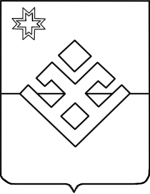 «ПИЧИ ПУРГА ЁРОС»МУНИЦИПАЛ КЫЛДЭЫТЭЛЭН ЭСКЕРОНЪЯНО ЛЫДЪЯНЪЯ ЁЗЭТЭЗ